Муниципальное дошкольное образовательное учреждениеДетский сад комбинированного вида №45 г.СочиВыставка детских рисунков и фотографий «Кубок конфедераций Сочи-2017»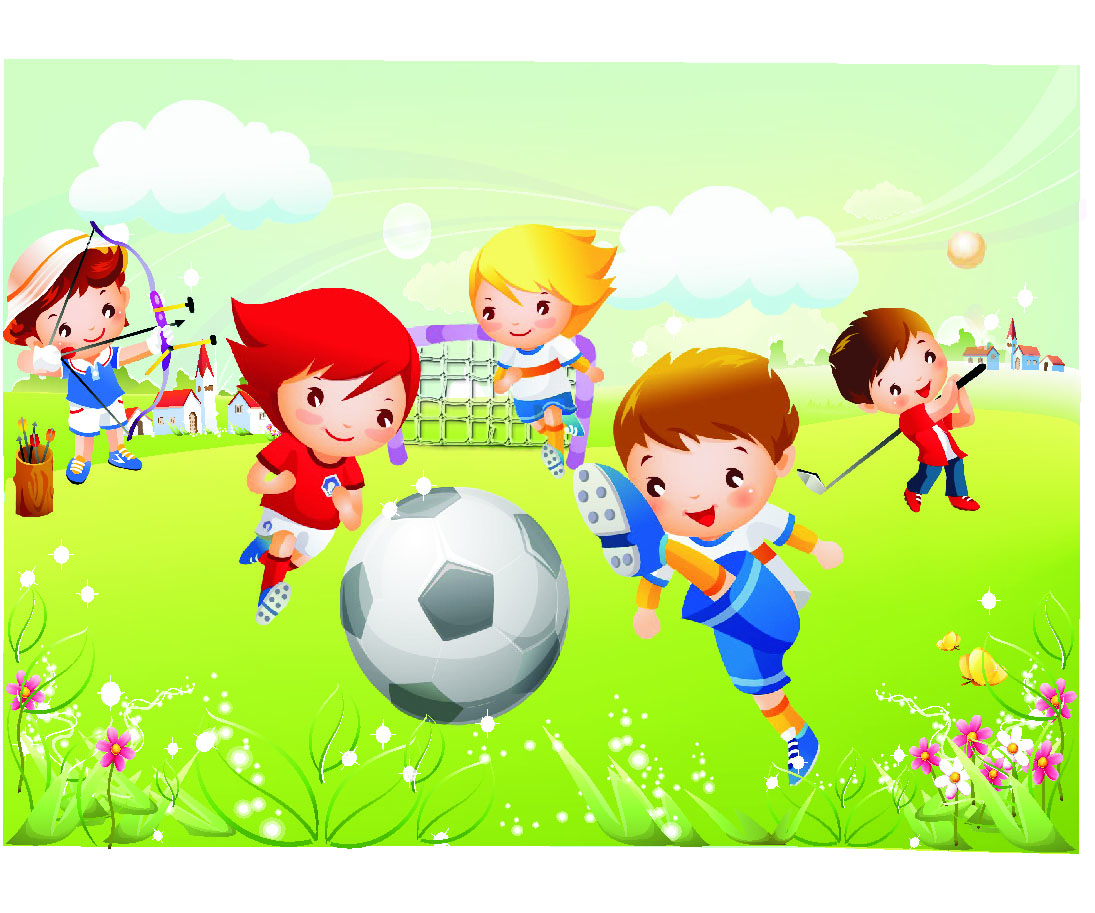 Инструктор по физической культуре:Чудинова Ляйсан РаисовнаВыставка детских рисунков и фотографий «Кубок конфедераций Сочи-2017»1.ОБЩЕЕ ПОЛОЖЕНИЕ Выставка детских рисунков и фотографий «Кубок конфедераций Сочи-2017» проводится МДОБУ №45 комбинированного вида в соответствии с планом работы на 2016-2017 учебный год. 2. ЗАДАЧИ ВЫСТАВКИ Выставка призван способствовать развитию и популяризации игры в футбол среди родителей и воспитанников ДОУ и направлен на:  1)повышение интереса воспитанников к подвижным играм, их истории  2) развития патриотизма 3) приобщение воспитанников к здоровому образу жизни   4)воспитание патриотических чувств  5)пропаганда детского художественного творчества 6)закреплении  знаний о летних видов спорта.3. УСЛОВИЯ ДЛЯ УЧАСТИЯ В ВЫСТАВКЕ К участию в выставке приглашаются воспитанники МДОБУ №45 комбинированного вида в возрасте от 3 до 7 лет. 4. ПОРЯДОК ПРОВЕДЕНИЯ ВЫСТАВКИ На выставку принимаются работы формата А-4, техника исполнения свободная, количество работ от одного конкурсанта не более 3х. К лицевой стороне каждой работы следует прикрепить этикетку с данными: название работы, фамилия, имя, возраст автора работы, образовательное учреждение. Последний срок подачи работ 15 августа 2017 года  в МДОБУ №45 комбинированного вида. Контактное лицо: инструктор по физическому воспитанию Чудинова Ляйсан Раисовна.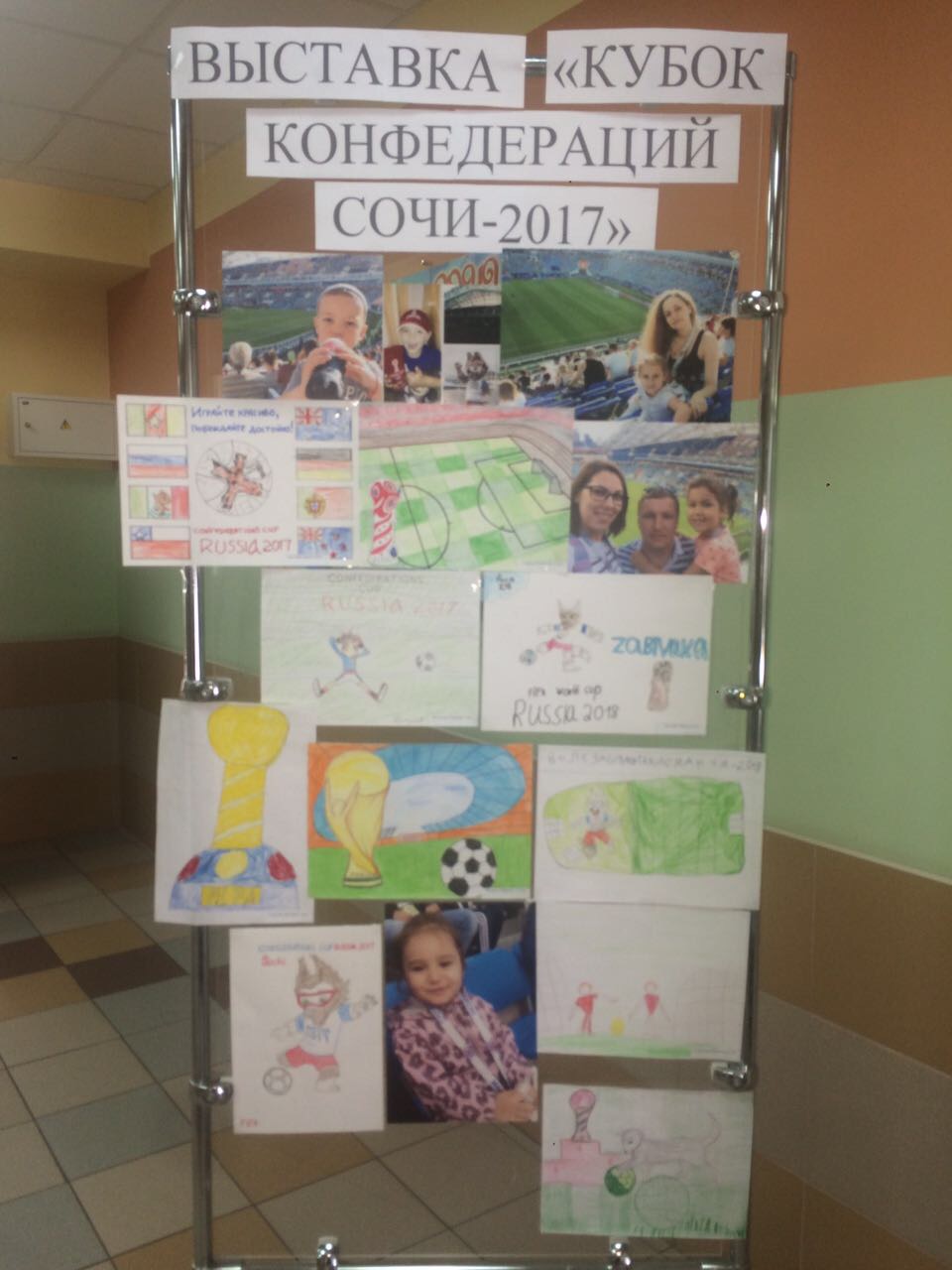 